ЛЁГКОСТЬ И ПРОЧНОСТЬ.Хорошая книжка для маленьких имеет некоторые особенности. Прочность ей обеспечивает обычный или ламинированный картон. Размер книжки небольшой ребёнок должен иметь возможность "играть" с ней самостоятельно. В книге крупные, яркие картинки и немного мелких отвлекающих деталей. Печатный текст - только крупный, фразы - чёткие и лаконичные. Если страница представляет собой яркую картинку, текст должен располагаться на светлом фоне. ВЕСЁЛАЯ АЗБУКА.        Примерно к двум годам, когда у ребёнка появляется интерес к буквам, - приобретите азбуку. Стоит помнить, что узнавание букв и чтение - вещи разные. Сейчас читаете вы, а ребенок активно слушает. Не стоит форсировать события. Многим детям нравятся книжки-игрушки всевозможные пищалки, книжки в форме животных, насекомых и т.д. Они привлекательны для ребёнка, но не стоит ими увлекаться книги, прежде всего, предназначены для чтения - это малышу важно усвоить. Постепенно сводите количество книг-игрушек к минимуму. Три года - возраст почемучек - оптимальное время для покупки детских иллюстрированных энциклопедий. Количество незнакомых слов в них не должно превышать 10-15%, иначе книга может показаться ребенку скучной. Читая вместе с вами, малыш получает ответы на интересующие его вопросы и при этом учится работать с новой информацией. РАСШИРЯЕМ КРУГОЗОР. Простейшие книжки можно делать самостоятельно, вместе с детьми вырезать, рисовать, сочинять простенькие тексты о жизни ребёнка. Это развивает творческие способности, позволяет малышу осознать, что все, о чем говорится в книгах, имеет отношение к реальной жизни и формирует бережное, глубоко личностное отношение к книге вообще. Если у вас возникают сомнения по поводу содержания книги, уберите ее подальше. Больше доверяйте своей родительской интуиции. Чем старше ребенок, тем многограннее становится круг его чтения. Задача родителей - постараться расширить детский кругозор, подбирая разнообразные книги. А чтобы малыш учился ориентироваться в мире печатного слова, отправляйтесь в книжный магазин вместе.Даже когда ребёнок научится читать сам, не прекращайте практику совместного чтения. Взрослый может читать гораздо более эмоционально, создавая у ребёнка живые представления о написанном, и к тому же должен объяснять малышу непонятные моменты и общий смысл. А главное - такое чтение очень сплачивает. ЧТО ЧИТАТЬ?
А. Барто. Стихотворения (Мишка, Бычок, Зайка, Самолёт и др.) Е. Благинина. Стихотворения М. Дружинина. Капризное утро - С добрым утром! и другие стихотворения Б. Заходер. Шумелки С. Маршак. Сказка о глупом мышонке. Сказка об умном мышонке. Детки в клетке. Усатый-полосатый. Ванька-встанька. Разноцветная книга. Переводные песенки С. Михалков. Котята. Азбука. Песенка друзей Г. Остер. Котёнок по имени Гав В. Сутеев. Кто сказал "мяу"? К. Чуковский. Стихи. Путаница. Муха-цокотуха. Телефон. Чудо-дерево Русские народные песенки и потешки Русские народные сказки (Курочка Ряба, Колобок, Теремок, Репка, Волк и лиса, Заюшкина избушка, Гуси-лебеди) 
Учёными установлено, что ребенок, которому систематически читают, накапливает богатый словарный запас, так как слышит больше слов. Читая вместе с мамой, малыш не только узнает что-то новое, но и активно развивает воображение и память, а порой усваивает важные жизненные уроки. А как выбирать полезные и интересные книги для малышей разного возраста? 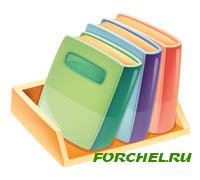 Муниципальное образовательное учреждение № 28Подготовила Еремеева О. Ю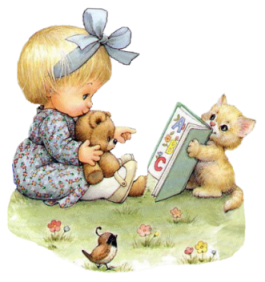 Памятка для родителей